.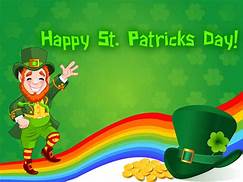 March 2019Sun.Mon.Tue.Wed.Thu.Fri.Sat.12Crock Pot Dinner 5-7pm DonationDarts Quad 7pmSwap meet 7am3456 Bingo789Cooties Breakfast8-11amDarts Double 6pmTacos 4-7Darts Ladies 7PMLunch 10-3Men’s club 12-4Single Darts 7pm karaoke Lunch 10-3Cribbage 1-4pmTish(Fish)5-7pm DonationDarts Quad 7pmSwap meet 7amCootie Mtg 11VFW Mtg 12pmAux Mtg 1pm10111213141516VFW Breakfast8-11amDarts Double 6pmTacos 4-7Darts Ladies 7PMLunch 10-3Men’s club 12-4Single Darts 7pm karaoke Lunch 10-3Cribbage 1-4pmLinda S. (Chicken Adobo)5-7pm DonationDarts Quad 7pmSwap meet 7am17181920Bingo212223Cooties Breakfast8-11amDarts Double 6pmTacos 4-7Darts Ladies 7PMLunch 10-3Men’s club 12-4Single Darts 7pm karaoke Lunch 10-3Cribbage 1-4pmTish(Fish)5-7pm DonationDarts Quad 7pmSwap meet 7am24252627282930VFW Breakfast8-11amDarts Double 6pmTacos 4-7Darts Ladies 7PMBand Wanted!!!Lunch 10-3Men’s club 12-4Single Darts 7pm karaoke Lunch 10-3Cribbage 1-4pmHeather(Chicken Alfredo)5-7pm DonationDarts Quad 7pmSwap meet 7am31Cooties Breakfast8-11amDarts Double 6pmNotesThe Auxiliary meat raffle will be held on the 9th at the VFW starting at 3pmS. Patrick’s Dinner will be held on the 17th Corn beef and cabbage by the Auxiliary starting from 2-4The home committee meeting will be held on the 6th starting at 430pmDon’t Forget that Wing and Things is every wed from 5-7pm by Tish & Barb come on down and enjoy the food